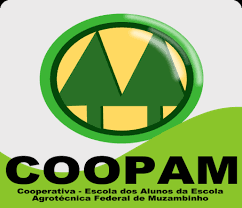 COOPERATIVA ESCOLA DOS DA E. A. F. DE MUZAMBINHO LTDA.CNPJ: 179.106.13/0001-69BAIRRO MORRO PRETO – CAIXA POSTAL 02 – MUZAMBINHO/MG – CEP: 37890-000Muzambinho,      de                  de 2020.Solicitação de Banner.À Coopam;Eu ( seu nome completo), discente do curso ( seu curso ), portador(a) do RA ( nº seu RA ), venho por meio deste, solicitar o auxílio da COOPAM para a confecção de um Banner que irei apresentar, intitulado “ ( título do seu trabalho, ora ser apresentado ) “. Será apresentado no(a) ( evento onde irá apresentar ), na localidade de ( local onde será apresentado o trabalho ), no(s) dia(s) ( data da apresentação ).- O valor do Banner de 1,20 x 0,90 m cotado na gráfica Desarf Muzambinho, é de R$ 38,00, sendo R$ 19,00 pago pela coopam e R$ 19,00 pago pelo aluno, no primeiro banner.- No ato de entrega da desta solicitação, entregar também o documento de aceite do local citado da apresentação.- Prazo mínimo para solicitação será de 10 dias da apresentação.- Na confecção banner, será obrigatório aparecer o logo da Coopam como apoio.- O aluno/cooperado tem direito a 1 banner/ano pago pela Coopam.Certo(a) da vossa compreensão,___________________________________________________( nome completo do Discente solicitante e assinatura )(  ) Deferido(  ) Indeferido________________________                                                       _____________________Diretor/Presidente                                                                         Professor/Orientador